3GPP TSG-RAN WG4 Meeting #104-e 												R4-221XXXXElectronic Meeting, August 15 – August 26, 2022Agenda item:			9.6.4Source:	Moderator (CMCC)Title:	Email discussion summary for [104-e][205] NR_HST_FR1_enh_RRMDocument for:	InformationIntroductionThis email discussion focuses on RRM for Rel-17 NR FR1 HST, and in particular the agenda items:9.6.1 RRM core requirements maintenance9.6.2 RRM performance requirementsThe targets of email discussion for 1st round and 2nd round are:1st round: focus on discussing the open issues and strive to minimize the open issues2nd round: according to 1st round discussion, discuss left open issues for 2nd round, and strive to agree on the draft CRs.It is appreciated that the delegates for this topic put their contact information in the table below.Contact informationNote:Please add your contact information in above table once you make comments on this email thread. If multiple delegates from the same company make comments on single email thread, please add you name as suffix after company name when make comments i.e. Company A (XX, XX)Topic #1: RRM core requirements maintenanceCompanies’ contributions summaryOpen issues summaryN/A (Note: the upper bound issue of L1-SINR and SS-SINR will be discussed in Topic 2)Companies views’ collection for 1st round Open issues CRs/TPs comments collectionFor close-to-finalize WIs and maintenance work, comments collections can be arranged for TPs and CRs. For ongoing WIs, suggest to focus on open issues discussion on 1st round.Summary for 1st round Open issues Moderator tries to summarize discussion status for 1st round, list all the identified open issues and tentative agreements or candidate options and suggestion for 2nd round i.e. WF assignment.CRs/TPsModerator tries to summarize discussion status for 1st round and provides recommendation on CRs/TPs Status updateNote: The tdoc decisions shall be provided in Section 3 and this table is optional in case moderators would like to provide additional information. Discussion on 2nd round (if applicable)Topic #2: RRM performance requirementsMain technical topic overview. The structure can be done based on sub-agenda basis. Companies’ contributions summaryOpen issues summaryBefore e-Meeting, moderators shall summarize list of open issues, candidate options and possible WF (if applicable) based on companies’ contributions.Sub-topic 2-1: upper bound of side condition for L1-SINR Issue 2-1-1: upper bound of side condition for L1-SINR measurement accuracyProposalsOption 1 (QC, CATT, CMCC, MTK): for L1-SINR measurement accuracy requirements, the upper bound of the side condition is same as R16 intra-frequency SS-SINR, which is 5dBOption 2 (vivo, Nokia, Ericsson):For DPS 1a scenario, if max doppler shift does not beyond TRS tracking ability, No impact to L1-SINR measurement accuracy requirements if the measured RS is associated with active TCI of the UE in DPS 1a scenario, i.e. legacy performance requirements still apply to DPS 1a scenario.No accuracy requirements for L1-SINR measurements on RSs that are not associated with active TCI of the UE in DPS 1a scenario when side condition is above 5dB.For DPS 1b or HST-SFN scenario, no accuracy requirements for L1-SINR measurements when side condition is above 5dB.Recommended WFMore discussion is neededSub-topic 2-2: upper bound for inter-frequency SS-SINR Issue 2-2-1: upper bound of side condition for inter-frequency SS-SINR measurement accuracyProposalsOption 1 (QC, CATT, CMCC, MTK): for inter-frequency SS-SINR measurement accuracy requirements, the upper bound of the side condition is same as R16 intra-frequency SS-SINR, which is 5dBOption 2 (Nokia): determine the upper bound of the side condition based on a typical inter-frequency scenario for FR1 HSTRecommended WFTo move forward, moderator would like to check with companies whether option 1 is agreeable?Companies views’ collection for 1st round Open issues CRs/TPs comments collectionMajor close to finalize WIs and Rel-15 maintenance, comments collections can be arranged for TPs and CRs. For Rel-16 on-going WIs, suggest to focus on open issues discussion on 1st round.Summary for 1st round Open issues Moderator tries to summarize discussion status for 1st round, list all the identified open issues and tentative agreements or candidate options and suggestion for 2nd round i.e. WF assignment.CRs/TPsModerator tries to summarize discussion status for 1st round and provided recommendation on CRs/TPs Status update suggestion Discussion on 2nd round (if applicable)Moderator can provide summary of 2nd round here. Note that recommended decisions on tdocs should be provided in the section titled ”Recommendations for Tdocs”.Recommendations for Tdocs1st round New tdocsExisting tdocsNotes:Please include the summary of recommendations for all tdocs across all sub-topics incl. existing and new tdocs.For the Recommendation column please include one of the following: CRs/TPs: Agreeable, Revised, Merged, Postponed, Not PursuedOther documents: Agreeable, Revised, NotedFor new LS documents, please include information on To/Cc WGs in the comments columnDo not include hyper-links in the documents2nd round Notes:Please include the summary of recommendations for all tdocs across all sub-topics.For the Recommendation column please include one of the following: CRs/TPs: Agreeable, Revised, Merged, Postponed, Not PursuedOther documents: Agreeable, Revised, NotedDo not include hyper-links in the documentsCompanyNameEmail addressT-doc numberCompanyProposals / ObservationsR4-2211930CMCCCR on measurement requirements for FR1 HSTR4-2212415MediaTek inc.Maintenance CR for Rel-17 HST in FR1 on 38.133R4-2213015vivoCR on the enhancement for inter-frequency measurement in idle mode for HSTCR/TP numberComments collectionR4-2211930 (CMCC)R4-2211930 (CMCC)R4-2211930 (CMCC)R4-2212415 (MTK)R4-2212415 (MTK)Company BR4-2212415 (MTK)R4-2213015 (vivo)R4-2213015 (vivo)Company BR4-2213015 (vivo)Status summary Sub-topic #1Tentative agreements:Candidate options:Recommendations for 2nd round:CR/TP numberCRs/TPs Status update recommendation  XXXBased on 1st round of comments collection, moderator can recommend the next steps such as “agreeable”, “to be revised”T-doc numberCompanyProposals / ObservationsR4-2211594Qualcomm, Inc.Observation 1: TRS tracking range is unrelated to SINR measurement accuracy, since UE is not able to tune to interference signal frequency offset regardless of whether UE can track it or not.Proposal 1: SNR upper bound for L1-SINR measurement and SS-SINR measurement for inter-frequency requirement should follow R16 SS-SINR.R4-2211672CATTProposal 1: Define the upper bound of the side condition for L1-SINR as 5dB. Proposal 2: For SS-SINR, the upper bound for side condition can be 5dB.R4-2211673CATTDraft CR on test case for inter-frequency measurement in SA for HST FR1R4-2211904AppledraftCR on HST CA enhancement on deactivated SCell (EN-DC)R4-2211945CMCCProposal 1: for L1-SINR measurement accuracy requirements, the upper bound of side condition is 5dB.Proppsal 2: for inter-frequency SS-SINR, the upper bound of side condition is 5dB.R4-2212414MediaTek inc.Observation 1: Considering the carrier frequency (2.1GHz for 15kHz and 3.6GHz for 30kHz) and UE speed (500 km/hr), the carrier frequency offset should be 1944Hz and 3333Hz.Observation 2: For the channel model in HST, it should be AWGN with 2*Doppler shift.Observation 3: For the frequency tracking, UE is not required to perform the frequency compensation for the SS-SINR and L1-SINR measurement.Observation 4: For L1-SINR in R16 eMIMO, the average accuracy are 2.1 dB and 1.9 dB in the baseband for 15kHz and 30kHz, respectively.Proposal 1: For L1-SINR measurement in HST, the upper bound of the Ês/Iot side condition should be 5 dB.Proposal 2: For inter-frequency SS-SINR measurement in HST, the upper bound of the Ês/Iot side condition should be 5 dB.R4-2212657vivoObservation 1 According to demod discussion in R16 HST, since UE is mandatory to support tracking only 1 TCI state, the baseline scenario for defining requirements should be DPS 1a scenario.Observation 2 Support of frequency tracking and demodulation under R16 HST-SFN scenario is an optional UE capability according to R16 UE feature list.Observation 3 According to TS 38.101-4, 972Hz Doppler shift for SCS15kHz HST single tap is only for performance verification, and it is not meant to indicate the max Doppler shift UE needs to dealt with in real SCS15kHz HST deployment.Observation 4 According to TRS pattern, the frequency track ability of TRS is +/-1750Hz for SCS15kHz, and +/-3500Hz for SCS30kHz. Observation 5  In R16 SS-SINR accuracy evaluations for HST, no performance degradation is shown on the serving cell SS-SINR measurements if the one-tap scenario is considered, even assuming 1944Hz Doppler shift, and the impact of residual frequency error when UE passes-by RRH is trivial. Observation 6  The considered scenario in R17 is different from R16, since CSI-RSs for L1 measurements are UE-specific RSS on which UE may perform time-frequency tracking according to TRS, but SSBs for L3 measurements are cell-specific RSs for cell detection, which are measured without time-frequency finer tracking.Proposal 1  For DPS 1a scenario, if max doppler shift does not beyond TRS tracking ability, No impact to L1-SINR measurement accuracy requirements if the measured RS is associated with active TCI of the UE in DPS 1a scenario, i.e. legacy performance requirements still apply to DPS 1a scenario.No accuracy requirements for L1-SINR measurements on RSs that are not associated with active TCI of the UE in DPS 1a scenario when side condition is above 5dB.Proposal 2  For DPS 1b or HST-SFN scenario, no accuracy requirements for L1-SINR measurements when side condition is above 5dB.Proposal 3  RAN4 adopt the following text proposal for capturing the impact to L1-SINR accuracy, which is only for the case when CSI-RS based CMR is used and no dedicated IMR configuredObservation 1 According to demod discussion in R16 HST, since UE is mandatory to support tracking only 1 TCI state, the baseline scenario for defining requirements should be DPS 1a scenario.Observation 2 Support of frequency tracking and demodulation under R16 HST-SFN scenario is an optional UE capability according to R16 UE feature list.Observation 3 According to TS 38.101-4, 972Hz Doppler shift for SCS15kHz HST single tap is only for performance verification, and it is not meant to indicate the max Doppler shift UE needs to dealt with in real SCS15kHz HST deployment.Observation 4 According to TRS pattern, the frequency track ability of TRS is +/-1750Hz for SCS15kHz, and +/-3500Hz for SCS30kHz. Observation 5  In R16 SS-SINR accuracy evaluations for HST, no performance degradation is shown on the serving cell SS-SINR measurements if the one-tap scenario is considered, even assuming 1944Hz Doppler shift, and the impact of residual frequency error when UE passes-by RRH is trivial. Observation 6  The considered scenario in R17 is different from R16, since CSI-RSs for L1 measurements are UE-specific RSS on which UE may perform time-frequency tracking according to TRS, but SSBs for L3 measurements are cell-specific RSs for cell detection, which are measured without time-frequency finer tracking.Proposal 1  For DPS 1a scenario, if max doppler shift does not beyond TRS tracking ability, No impact to L1-SINR measurement accuracy requirements if the measured RS is associated with active TCI of the UE in DPS 1a scenario, i.e. legacy performance requirements still apply to DPS 1a scenario.No accuracy requirements for L1-SINR measurements on RSs that are not associated with active TCI of the UE in DPS 1a scenario when side condition is above 5dB.Proposal 2  For DPS 1b or HST-SFN scenario, no accuracy requirements for L1-SINR measurements when side condition is above 5dB.Proposal 3  RAN4 adopt the following text proposal for capturing the impact to L1-SINR accuracy, which is only for the case when CSI-RS based CMR is used and no dedicated IMR configured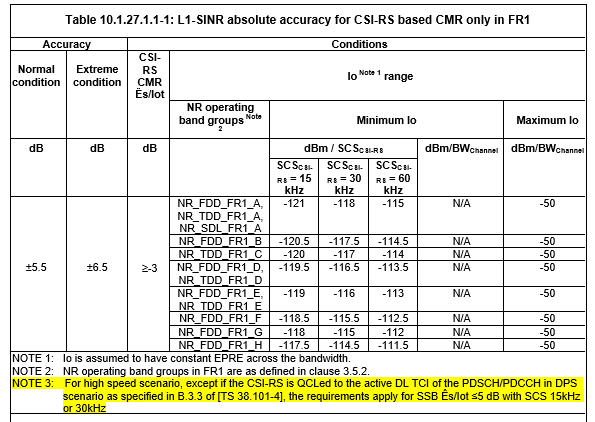 R4-2212976Huawei, HiSiliconTest case for CA: enhancement on deactivated SCell (SA)R4-2213339Ericssondraft CR on Inter-frequency with MG EN-DC for HST FR1R4-2213432Nokia, Nokia Shanghai BellProposal 1: For FR1 HST scenarios, the degradation in L1-SINR accuracy should be limited to CSI-RS based CMR and no dedicated IMR configured.Proposal 2: Our preference is Option 2 (current L1-SINR measurement requirement can be reused in HST, no upper bound of side condition), but we can compromise on Option 3Proposal 3: RAN4 should determine the upper bound of the side condition based on a typical inter-frequency scenario for FR1 HST.R4-2213338EricssonProposal 1:  Support Option3, differentiate L1-SINR for DPS1a, DSP1b/SFN.Proposal 2: Considering low probability of inter-cell beam interferences, upper bound applies in CMR case only. Proposal 3:  Upper bound for side condition of SS-SINR is 5 dB.Issue 2-1-1: upper bound of side condition for L1-SINR measurement accuracyIssue 2-1-1: upper bound of side condition for L1-SINR measurement accuracyCompanyCommentsXXX….Issue 2-2-1: upper bound of side condition for inter-frequency SS-SINR measurement accuracyIssue 2-2-1: upper bound of side condition for inter-frequency SS-SINR measurement accuracyCompanyCommentsXXX….CR/TP numberComments collectionR4-2211673 (CATT)R4-2211673 (CATT)R4-2211673 (CATT)R4-2211904 (Apple)R4-2211904 (Apple)R4-2211904 (Apple)R4-2212976 (Huawei, Hisilicon)R4-2212976 (Huawei, Hisilicon)R4-2212976 (Huawei, Hisilicon)R4-2213339 (Ericsson)R4-2213339 (Ericsson)R4-2213339 (Ericsson)Status summary Sub-topic#1Tentative agreements:Candidate options:Recommendations for 2nd round:CR/TP numberCRs/TPs Status update recommendation  XXXBased on 1st round of comments collection, moderator can recommend the next steps such as “agreeable”, “to be revised”New Tdoc numberTitleSourceCommentsWF on …YYYLS on …ZZZTo: RAN_X; Cc: RAN_YTdoc numberRevised toTitleSourceRecommendation  CommentsR4-22xxxxxCR on …XXXAgreeable, Revised, Merged, Postponed, Not PursuedTdoc numberRevised toTitleSourceRecommendation  CommentsR4-22xxxxxCR on …XXXAgreeable, Revised, Merged, Postponed, Not PursuedR4-22xxxxxWF on …YYYAgreeable, Revised, NotedR4-22xxxxxLS on …ZZZAgreeable, Revised, Noted